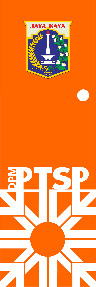                  Bidang Tenaga KerjaChecklist PersyaratanValidasi Pembayaran Notifikasi Perpanjangan Tenaga Kerja AsingKelengkapan Berkas: CatatanKet : Mohon memberi catatan apabila pemohon datang lebih dari satu kali atau mengalami hambatan dalam langkah prosedur                 Bidang Tenaga KerjaChecklist PersyaratanSurat Izin Usaha Lembaga Penempatan Tenaga Kerja Swasta Antar Kerja Lokal (Perubahan)Kelengkapan Berkas: CatatanKet : Mohon memberi catatan apabila pemohon datang lebih dari satu kali atau mengalami hambatan dalam langkah prosedur                 Bidang Tenaga KerjaChecklist PersyaratanSurat Izin Usaha Lembaga Penempatan Tenaga Kerja Swasta Antar Kerja Lokal (Perpanjangan)Kelengkapan Berkas: CatatanKet : Mohon memberi catatan apabila pemohon datang lebih dari satu kali atau mengalami hambatan dalam langkah prosedurNo.                /KewenanganDPMPTSPPengertianDasar HukumPeraturan Menteri Ketenagakaerjaan Nomor 10 Tahun 2018 Tentang Tata Cara Penggunaan Tenaga Kerja AsingDiajukan Melalui WebJakevoNoPersyaratan AdaTidak ada1Menginput Formulir Surat Validasi Pembayaran Notifikasi Perpanjangan Tenaga Kerja Asing secara elektronik melalui jakevo.jakarta.go.id2Indentitas Pemohon/Penanggung Jawab (Scan Asli)WNI :  Kartu Tanda Penduduk (KTP-el)WNA : Kartu Izin Tinggal Terbatas (KITAS) atau VISA / Paspor3Jika Usaha Perorangan (Scan Asli)NPWP Perorangan Jika Badan Usaha (Scan Asli)Akta pendirian dan perubahan (Kantor Pusat dan Kantor Cabang, jika ada) SK pengesahan pendirian dan perubahan  yang dikeluarkan oleh KemenkumhamNPWP Badan Usaha4Jika dikuasakanScan Asli Surat kuasa di atas kertas bermaterai sesuai peraturan yang berlaku dan KTP-el orang yang diberi kuasa5NPWP Tenaga Kerja Asing (TKA)6Notifikasi dari Kementerian KetenagakerjaanNoLangkah ProsedurTgl DiterimaTgl PenyelesaianParaf1Front Office2Tim TeknisSurvey / Tidak Survey3Kepala Seksi4Kepala Bidang5Kepala DPMPTSP6Petugas Penomeran7Front OfficeWaktu PenyelesaianBiaya RetribusiMasa Berlaku- Hari Kerja-- TahunNo.                /KewenanganDPMPTSPPengertianIzin tertulis yang diterbitkan oleh pejabat yang berwenang untuk menyelenggarakan Pelayanan Penempatan Tenaga Kerja dengan sistem Penempatan Tenaga Kerja dalam 1 (satu) daerah kabupaten/kota atau lebih dari 1 (satu) daerah kabupaten/kota dalam 1 (satu) daerah provinsi.Dasar HukumPermenaker Nomor 39 Tahun 2016Diajukan Melalui WebJakevoNoPersyaratan AdaTidak ada1Menginput Formulir Surat Izin Usaha Lembaga Penempatan Tenaga Kerja Swasta Antar Kerja Lokal secara elektronik melalui jakevo.jakarta.go.id2Indentitas Pemohon/Penanggung Jawab (Scan Asli)WNI :  Kartu Tanda Penduduk (KTP-el)WNA : Kartu Izin Tinggal Terbatas (KITAS) atau VISA / Paspor3Jika Usaha Perorangan (Scan Asli)NPWP Perorangan Jika Badan Usaha (Scan Asli)Akta pendirian dan perubahan (Kantor Pusat dan Kantor Cabang, jika ada) SK pengesahan pendirian dan perubahan  yang dikeluarkan oleh KemenkumhamNPWP Badan Usaha4Jika dikuasakanScan Asli Surat kuasa di atas kertas bermaterai sesuai peraturan yang berlaku dan KTP-el orang yang diberi kuasa5Scan Asli Nomor Induk Berusaha (NIB)6Proposal teknis yang dilengkapi dengan : Struktur organisasi LPTKS yang ditandatangi pimpinan perusahaan dan di bubuhi stempel perusahaan Pasfoto penanggung jawab LPTKS ukuran 4x6 cm 7Surat pernyataan dari penanggung jawab perusahaan bahwa tidak merangkap jabatan sebagai penanggung jawab pada LPTKS lain8SIU LPTKS yang masih berlaku9Surat pernyataan yang ditandatangani di atas kertas bermaterai sesuai peraturan yang berlaku dari Penanggung Jawab Perusahaan yang baru yang menyatakan bahwa yang bersangkutan tidak pernah dijatuhi hukuman pidana paling lama 5 (lima) tahun10Bukti Kepemilikan Tanah  (Scan Asli) Jika Milik Pribadi Sertifikat Tanah/ Akte Waris/ Akte Hibah / Akte Jual Beli (AJB), bila bukan atas nama pemohon , lampirkan data pendukung Jika tanah atau bangunan disewa: Perjanjian sewa-menyewa tanah atau bangunan minimal 5 tahun, perjanjian sewa dilegalisir notarisNoLangkah ProsedurTgl DiterimaTgl PenyelesaianParaf1Front Office2Tim TeknisSurvey / Tidak Survey3Kepala Seksi4Kepala Bidang5Kepala DPMPTSP6Petugas Penomeran7Front OfficeWaktu PenyelesaianBiaya RetribusiMasa Berlaku20 Hari Kerja-5 TahunNo.                /KewenanganDPMPTSPPengertianIzin tertulis yang diterbitkan oleh pejabat yang berwenang untuk menyelenggarakan Pelayanan Penempatan Tenaga Kerja dengan sistem Penempatan Tenaga Kerja dalam 1 (satu) daerah kabupaten/kota atau lebih dari 1 (satu) daerah kabupaten/kota dalam 1 (satu) daerah provinsi.Dasar HukumPermenaker Nomor 39 Tahun 2016Diajukan Melalui WebJakevoNoPersyaratan AdaTidak ada1Menginput Formulir Surat Izin Usaha Lembaga Penempatan Tenaga Kerja Swasta Antar Kerja Lokal secara elektronik melalui jakevo.jakarta.go.id2Indentitas Pemohon/Penanggung Jawab (Scan Asli)WNI :  Kartu Tanda Penduduk (KTP-el)WNA : Kartu Izin Tinggal Terbatas (KITAS) atau VISA / Paspor3Jika Usaha Perorangan (Scan Asli)NPWP Perorangan Jika Badan Usaha (Scan Asli)Akta pendirian dan perubahan (Kantor Pusat dan Kantor Cabang, jika ada) SK pengesahan pendirian dan perubahan  yang dikeluarkan oleh KemenkumhamNPWP Badan Usaha4Jika dikuasakanScan Asli Surat kuasa di atas kertas bermaterai sesuai peraturan yang berlaku dan KTP-el orang yang diberi kuasa5Scan Asli Nomor Induk Berusaha (NIB)6Proposal teknis yang dilengkapi dengan : Struktur organisasi LPTKS yang ditandatangi pimpinan perusahaan dan di bubuhi stempel perusahaan Rencana kerja LPTKS selama minimal 1 (satu) tahun kedepan yang ditandatangi pimpinan perusahaan dan di bubuhi stempel perusahaan Pasfoto penanggung jawab LPTKS ukuran 4x6 cm 7Scan Asli Bukti wajib lapor ketenagakerjaan yang masih berlaku 8Laporan Penempatan Tenaga Kerja selama 2 (dua) tahun terakhir kepada Kepala Dinas Provinsi dalam bentuk rekapitulasi penempatan9Scan Asli bukti kepesertaan BPJS Kesehatan dan BPJS Ketenagakerjaan bagi karyawan perusahaan10Scan Asli Surat persetujuan tetangga (kiri, kanan, depan, belakang) (disertakan Scan Asli KTP)11SIU LPTKS terdahulu12Bukti Kepemilikan Tanah  (Scan Asli) Jika Milik Pribadi Sertifikat Tanah/ Akte Waris/ Akte Hibah / Akte Jual Beli (AJB), bila bukan atas nama pemohon , lampirkan data pendukung Jika tanah atau bangunan disewa: Perjanjian sewa-menyewa tanah atau bangunan minimal 5 tahun, perjanjian sewa dilegalisir notarisNoLangkah ProsedurTgl DiterimaTgl PenyelesaianParaf1Front Office2Tim TeknisSurvey / Tidak Survey3Kepala Seksi4Kepala Bidang5Kepala DPMPTSP6Petugas Penomeran7Front OfficeWaktu PenyelesaianBiaya RetribusiMasa Berlaku20 Hari Kerja-5 Tahun